 Modello Rendicontazione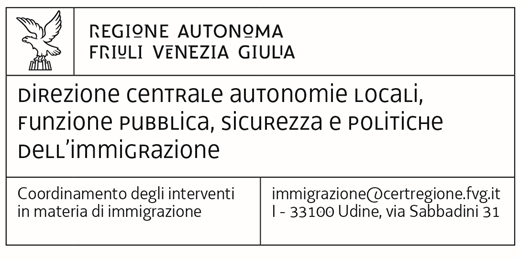 Inviare esclusivamente con pec e firma digitaleLegge regionale 3 marzo 2023, n. 9, art. 6 “Istruzione e formazione” – DPReg n. 145 del 30 agosto 2023 “Regolamento recante criteri e modalità per la concessione di contributi in materia di istruzione e formazione di alunni stranieri, in attuazione degli articoli 6, comma 2, e 16 della legge regionale 3 marzo 2023, n. 9 (Sistema integrato di interventi in materia di immigrazione)” - RENDICONTAZIONE CONTRIBUTO.   Campi da compilare se vi sono variazioni rispetto alla domandaai sensi degli articoli 46 e 47 del D.P.R. 445/2000, sotto la propria responsabilità e nella piena consapevolezza di quanto disposto dagli articoli 75 e 76 del richiamato D.P.R., che sanciscono la decadenza dai benefici e le sanzioni penali nelle ipotesi di dichiarazioni mendaci, formazione o uso di atti falsi, presenta la documentazione a rendiconto del contributo concesso ai sensi del regolamento in oggetto, per la realizzazione del progetto descritto nel quadro C:DICHIARAai sensi della legge regionale 20 marzo 2000, n. 7che, per la realizzazione delle iniziative descritte nel quadro C, le attività sono state svolte nel rispetto del Regolamento DPReg 0145 dd. 30.08.2023, della normativa che disciplina la materia e delle condizioni poste nel decreto di concessione.  Il contributo concesso è stato: (Barrare una delle dichiarazioni sotto riportate) interamente utilizzato      parzialmente utilizzato per €        Data di apposizione della firma digitale 			Firmato digitalmenteQuadro A Dati del dichiarante (funzionario responsabile del procedimento) nome e cognomein qualità di (specificare ruolo)Quadro B Dati dell’ente beneficiariodenominazionelocalitàindirizzo sede legalecodice fiscale   nominativi e riferimenti per contattiIBAN (enti locali e Istituti scolastici paritari)dati Istituto bancariosedeQuadro C Parte descrittiva delle attività e relazione riepilogativa del progetto realizzato Barrare le attività svolte e compilare i campi d’interesseAttività realizzateAttività realizzaten. laboratorialunni stranieri partecipanti a) la formazione alla cittadinanza e l’apprendimento della lingua italiana a) la formazione alla cittadinanza e l’apprendimento della lingua italiana b) la conoscenza della Costituzione, dell’ordinamento italiano e delle sue istituzioni nazionali e regionali b) la conoscenza della Costituzione, dell’ordinamento italiano e delle sue istituzioni nazionali e regionali c) l’attività di mediazione linguistica e culturale c) l’attività di mediazione linguistica e culturale d) la partecipazione dei genitori alla vita scolastica dei minori, il dialogo con le famiglie; d) la partecipazione dei genitori alla vita scolastica dei minori, il dialogo con le famiglie; e) la formazione, l’educazione interculturale e la conoscenza del fenomeno migratorio, da parte dei dirigenti, dei docenti e del personale non docente; e) la formazione, l’educazione interculturale e la conoscenza del fenomeno migratorio, da parte dei dirigenti, dei docenti e del personale non docente; f) l’introduzione e la conoscenza delle lingue e delle culture di origine delle persone straniere immigrate; f) l’introduzione e la conoscenza delle lingue e delle culture di origine delle persone straniere immigrate; g) la sperimentazione e la diffusione di buone pratiche di educazione interculturale; g) la sperimentazione e la diffusione di buone pratiche di educazione interculturale; h) progetti finalizzati al superamento delle difficoltà linguistiche e formative degli alunni stranieri e per contrastare la dispersione scolastica h) progetti finalizzati al superamento delle difficoltà linguistiche e formative degli alunni stranieri e per contrastare la dispersione scolastica h) progetti finalizzati al superamento delle difficoltà linguistiche e formative degli alunni stranieri e per contrastare la dispersione scolasticaRelazione riepilogativa (sintetica):Quadro D ConsuntivoConsuntivoRiepilogo delle spese   Riepilogo delle spese   Riepilogo delle spese   a) spese di personalea) spese di personaleb) spese per mediatori e altri professionistib) spese per mediatori e altri professionistic) spese di viaggio, vitto e alloggioc) spese di viaggio, vitto e alloggiod) spese di pubblicità e di promozioned) spese di pubblicità e di promozionee) spese per la gestione di spazie) spese per la gestione di spazif) spese per libri e piccole attrezzaturef) spese per libri e piccole attrezzatureTotale importo rendicontatoTotale importo rendicontato